Publicado en Madrid el 27/06/2017 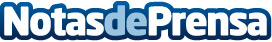 Aznar apela a la unidad y colaboración de todos los partícipes del sector marítimoEl Clúster Marítimo Español celebra su X Aniversario con una comida con los socios en el Hotel Ritz de MadridDatos de contacto:José Henríquez628269082Nota de prensa publicada en: https://www.notasdeprensa.es/aznar-apela-a-la-unidad-y-colaboracion-de Categorias: Nacional Nautica Industria Alimentaria Recursos humanos Sector Marítimo http://www.notasdeprensa.es